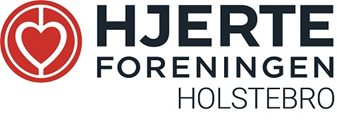 BESTYRELSENS BERETNING 2023BestyrelsenVed generalforsamlingen den 9. marts 2022 blev følgende valgt til bestyrelsen Lisbeth Krabbe Nielsen (næstformand) Jytte Holm Jørn Kjær (kasserer) Anne Marie Blæsbjerg  Bjarne Rose Hjortbak (formand)Ved det konstituerende møde den 21.03.22 konstituerede bestyrelsen som ovenfor.Valget af suppleanter blevPer Rysgaard (fungerer som sekretær for bestyrelsen)Leon Hyldgaard Viktor Nielsen (fungerer også som aktivitetsfrivillig) Ud over de valgte bestyrelsesmedlemmer og suppleanter deltager følgende aktivitetsfrivillige i arbejdet, herunder i bestyrelsens møder:Lone Degn OlsenIfølge vedtægterne kan der kun vælges to suppleanter. Dette var man nok ikke opmærksom på ved forrige generalforsamling.Bestyrelsen foreslår derfor, at der vælges 2 suppleanter ved det efterfølgende valg på denne generalforsamling.Arbejdet i bestyrelsenBestyrelsen har i perioden holdt 5 bestyrelsesmøder.Bestyrelsen besluttede på det konstituerende møde i marts sidste år, at såvel suppleanter som aktivitetsfrivillige kunne deltage ved bestyrelsesmøderne, såfremt de er interesserede og har tid – og det har de i høj grad været interesseret.Bestyrelsen, der jo er en arbejdende bestyrelse, har særligt arbejdet med at få sig etableret som ny bestyrelse ... det tager jo lidt tid. Desuden har vi haft fokus på vore lokale aktiviteter.Møderne i bestyrelsen har været kendetegnet ved et ualmindeligt godt og positivt samarbejde med en fri og åben dialog. Alle har bidraget positivt til arbejdet i bestyrelsen på en særdeles konstruktiv måde.Som formand kan man simpelt hen ikke ønske sig en bedre bestyrelse, og det vil jeg gerne takke jer alle meget for.Lokalforeningens aktiviteter i perioden marts 2022 – marts 2023  I hjerteforeningen skal vi skelne mellem følgende hovedtyper af aktiviteter:Aktiviteter drevet af hovedkontoret alene (fx rådgivning, videnformidling, patientstøtter, landsuddelingen, Giv-Liv-kurser)Forskningsaktiviteter finansieret af centrale midler (arv, indsamlede midler, fondsansøgninger)Konsulentstøtte (fx til lokalforeningerne)Aktiviteter drevet af Lokalforeninger som hos os her i Holstebro.De aktiviteter, som vi aktuelt har mulighed for at tilbyde er:Guidede vandreture på vore 8 hjertestier hvor Gå-Med-projektet en del herafGåklubben DGI (tirsdag formiddage)Fitness X – Struervej 141 (Seniormotion) m/ fysioterapeut (pris 35 kr.)Hjertetræning Fysioterapien i Færchhuset (tirs. + torsd.) m/ fysioterapeut (pris 35 kr.)Naturtræning m/ fysioterapeut Kenneth Juul Laugesen .... efter aftale (pris 56. kr.)Oprettelse af 2 nye hjertestier i 2022: Vestre Plantage og hjertestien i Vinderup (langs Svenstrup Å)Ud over disse aktiviteter har vi også deltaget i eller gennemført:Orientering af deltagerne i hjerterehabilitering på CfS om vores tilbudIgangsætning af vores hjemmeside: https://lokal.hjerteforeningen.dk/holstebro/ OBS: der eksisterer en anden hjemmeside fra den forrige bestyrelse (kan beklageligvis ikke få den slettet)Mail: holstebro@hjerteforening.dk Høstfest den 29.10.22 på UCH-Ernæringsassistentuddannelsen. Et velbesøgt og meget hyggeligt arrangement med 86 deltagereSamarbejdsmøde mellem Hjerteforeningen og Holstebro KommuneRegions- og formandsmøder med Hjerteforeningen og LokalforeningerneWeb-møde om kommunikation på sociale medier Lokalforeningens planer for det kommende år 2023 I den kommende periode vil der blive lagt op til den nye bestyrelse, at vi søger at gennemføre følgende nye initiativer:Indvielse af ny hjertesti fra Kunstmuseet og langs Vegen Å (19.03.23 kl. 10 med deltagelse af Borgmester H. C. Østerby) Åbning af Hjertecafe på Biblioteket i Holstebro (én gang måned til en begyndelse)Forventer caféen vil være åben fra ultimo februar 2023Annonceres i Holstebro – Onsdag og på vores hjemmesideFortsætte samarbejdet med UCH/Ernæring. om en fest for medlemmer fra Holstebro og evt. Lemvig og Struer kommunerEtablering af et samarbejde med lokalforeningerne i Lemvig og Struer samt Diabetesforeningen i Holstebro og Struer, særligt om større arrangementerAfvikle en ’Hjertedag’ i forhallen ved Biblioteket/Rådhuset i HolstebroForedrag: 1 arrangement pr. halvår med både hjerterettede temaer og andre interessante foredragUdsende et nyhedsbrev fra Lokalforeningen to gange årligt (juni og november) til medlemmer i Holstebro Kommune (med kendt mailadresse). Ligges også på hjemmesiden Antal medlemmer i Holstebro Kommune / lokalforeningens områdeAntallet af medlemmer udgør pr. 01.01.23: 1.134 medlemmer, 951 husstande og 610 e-mailadresser.  Som medlem kan man jo både benytte vore lokale tilbud og Hjrteforeningens centrale tilbud, fx rådgivning, information og vejledning, medlemsblad osv.  Vi vil naturligvis gerne have flere medlemmer og udnytter derfor muligheden for at gør lidt reklame for Hjerteforeningen ved alle vore aktiviteter og vores orientering på rehabiliterings-holdene på CfS.  Vedr. lokalforeningens økonomi vil kasserer Jørn Kjær efterfølgende orientere herom. Kan dog sige, at vi har en ganske god økonomiBestyrelsen ønsker som afslutning af denne beretning at høre jer medlemmer om evt. ønsker til nye aktiviteterer der noget I kunne ønske jer eller savner vi tog fat på i det kommende år? TAK FOR JERES OPMÆRKSOMHEDPå bestyrelsens vegne				Holstebro den 01.02.2023Bjarne Rose HjortbakFormandGodkendt på generalforsamlingen den 9. marts 2023